ΑΙΤΗΣΗ              ΑΝΑΠΛΗΡΩΤΕΣ ΕΣΠΑ 2021-2027	                     							          Ο/Η Αιτών / ούσα     (Υπογραφή)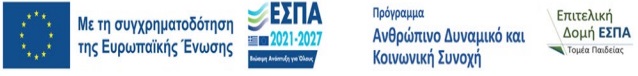 